Main MealVegetableHot Jacket FillingCold Jacket FillingHot DessertCold DessertPotatoSpicy herb dicedContains cereals containing gluten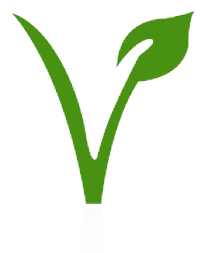 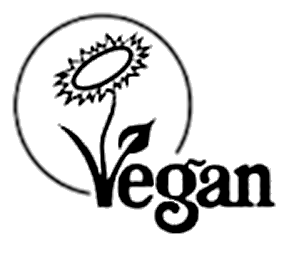 SoupCarrot & corianderStaffStudentSalmon fillet, artichokes &leeks, tomato salasaContains fish
Lamb & mint burger, onion relish, brioche bunContains eggs, cereals containing gluten, sulphur dioxide, sesame seed, soya, mustard, milk
Quorn vegetable lasagne Contains eggs, cereals containing gluten, milk
Marinated tofu, roasted vegetables, pesto Contains soya
StaffStudentSugar snap peas Carrots Contains celery
StaffStudentBaked beans StaffStudentGrated mature cheese Contains milk
Tuna mayonnaiseContains eggs, fish
StaffStudentApple & cinnamon tart/ custard Contains eggs, cereals containing gluten, sulphur dioxide, milk
StaffStudentRaspberry bakewell tart Contains eggs, cereals containing gluten, sulphur dioxide, nuts, soya, peanuts, milk
Mango & coconut cheesecake Contains eggs, cereals containing gluten, sulphur dioxide, nuts, soya, peanuts, milk
Chocolate mousse Contains milk
Fresh fruit salad 